Oddíl JUDO TJ Sokol Tábor pořádá jarní tréninkové  soustředění v rekreačním areálu  BLATNICE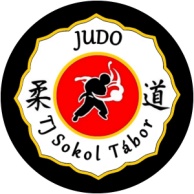                                                                                                          http://blatnice.eu/ 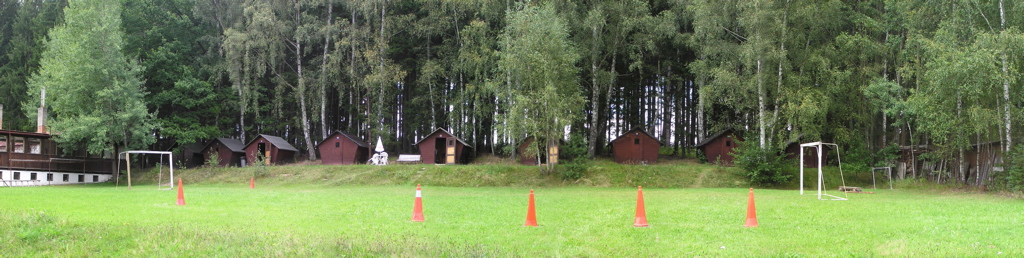 TERMÍN:	27 – 29.5.2016 - v pátek večer příjezd (16:00 - 18:00 hod.), v neděli po obědě odjezd( od 12:00 hod. )CENA:		dítě i dospělý 760 kč/pobyt, v ceně: 2 x ubytování, strava 5 x denně a pitný režim 		- platbu proveďte do konce měsíce dubna na účet Sokola č. 12439301/0100, variabilní symbol je č. 72 + datum narození, nebo osobně v kanceláři SokolaUBYTOVÁNÍ:	ve čtyřlůžkových nebo třílůžkových chatách (vlastní spacák a teplé oblečení  s sebou)		DOPRAVA:	vlastní (domluva mezi rodiči, upřesnění na trénincích)			K DISPOZICI:	2 x tatami, několik hřišť a sportovišť, rybník s lodičkami, ohniště s posezenímPROGRAM:	tréninky, teorie, sebeobrana, bojové a sportovní  hry, pěší turistikaDOZOR:	trenéři TJ Sokol Tábor 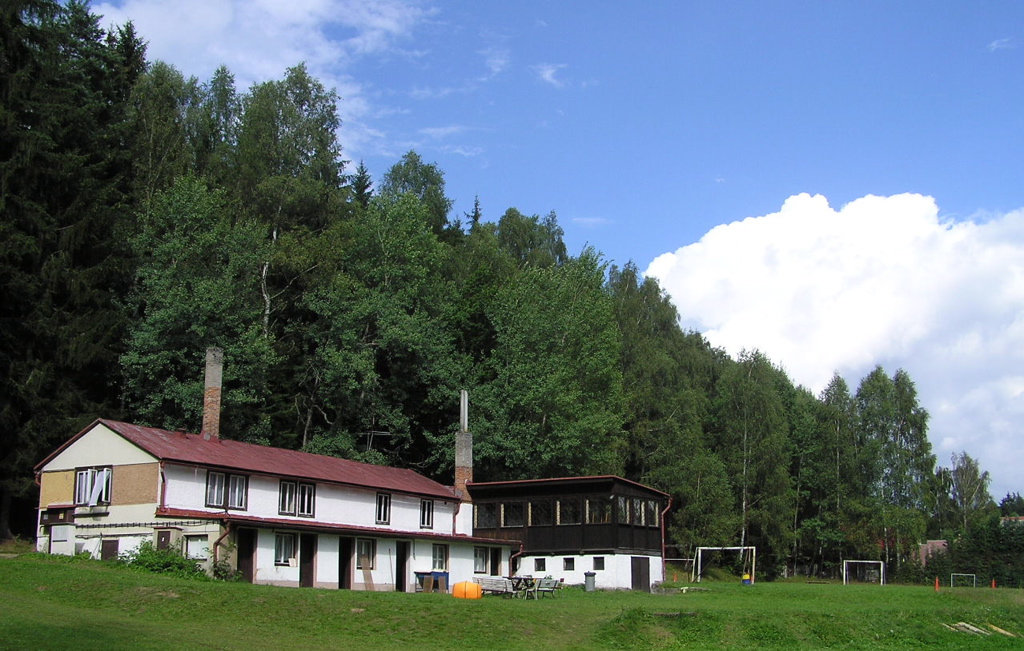 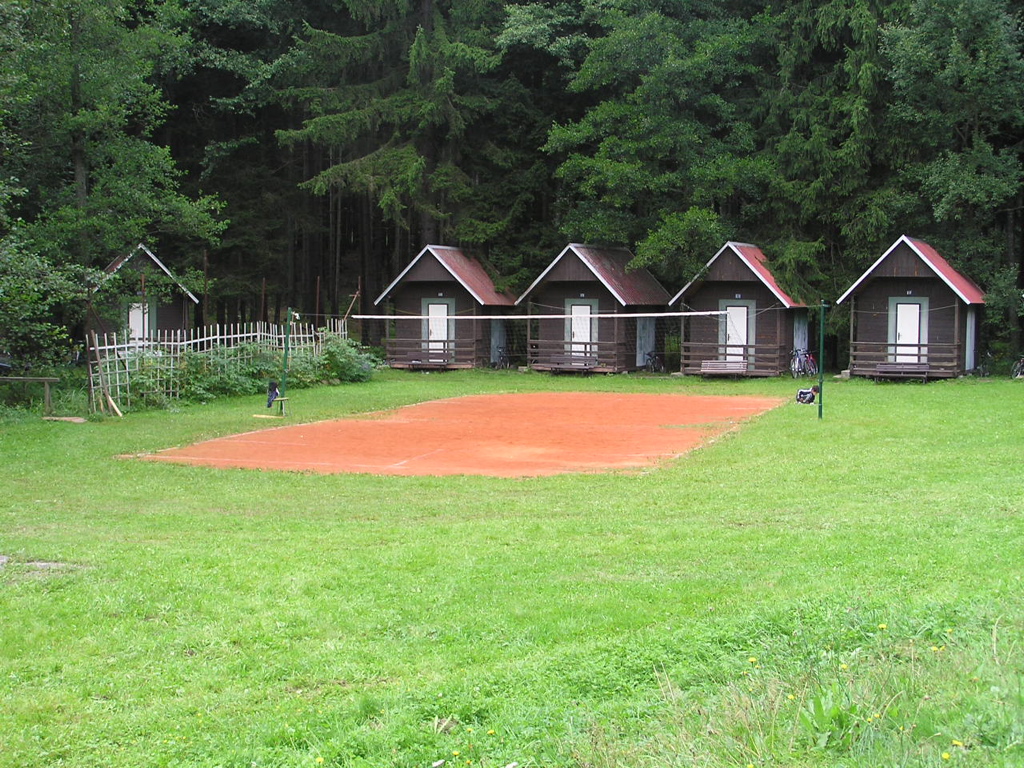 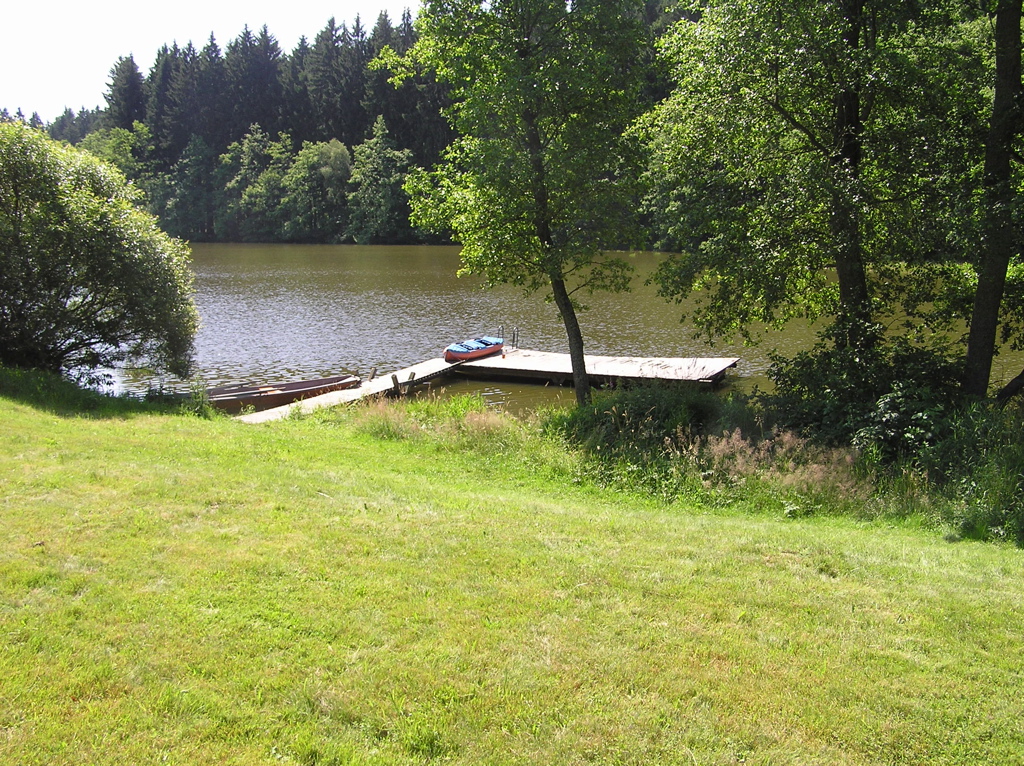 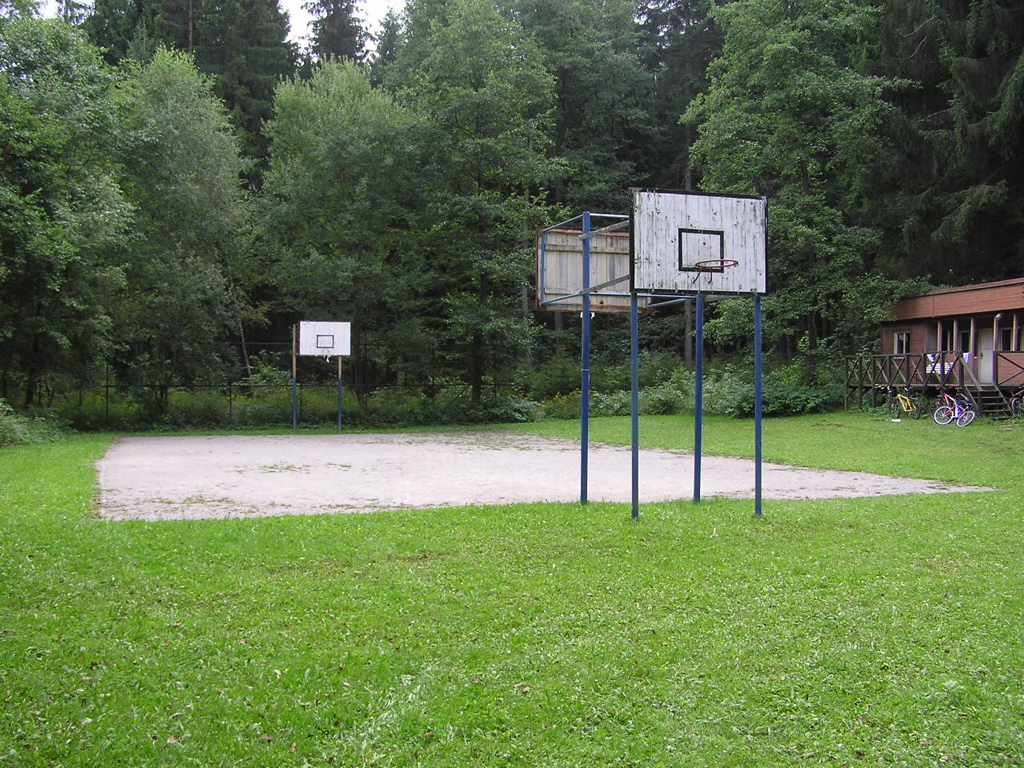  Blatnice je v krásné přírodě kousek od Mladé Vožice. Bydlí se v chatkách. Větší chatky jsou pohodlně pro čtyři dospělé, menší chatky pro dva dospělé nebo blíže neurčený počet dětí. V chatkách je zavedená elektřina, ale jen z nízkonapěťového rozvodu (12 V). V hlavní budově jsou dvě jídelny, pánské a dámské umývárny s teplou vodou a bar s občerstvením. K dispozici jsou čtyři hřistě. Jedno větší, s trávou, ideální na fotbal (branky jsou, menší i větší). Na druhém je antuka a dá se na něm hrát tenis, nohejbal nebo volejbal. Třetí hřiště je na basketbal, s povrchem z hrubého písku, a čtvrté hřiště je travnaté hřiště na badminton. Dále je k dispozici petanque, šipky a stůl na stolní tenis. Přímo v areálu je molo a vstup do rybníka (volně k mání jsou tři kánoe, jeden kajak a jedna pramice). V táboře je také zastřešené velké tatami.        Jarní tréninkové soustředění BLATNICE           Přihláška                Termín: 27 – 29.5.2016ANONEBudu se účastnit podzimního tréninkového soustředění:Budu se účastnit podzimního tréninkového soustředění:Budu se účastnit podzimního tréninkového soustředění:Budu se účastnit podzimního tréninkového soustředění:Budu se účastnit podzimního tréninkového soustředění:Budu se účastnit podzimního tréninkového soustředění:Jméno a příjmení: Jméno a příjmení: Datum narození:Datum narození:Bydliště:Kontakt na rodiče:Kontakt na rodiče:tel.:e-mail:Jiná sdělení: ……………………………………………………………………………………………………………………………………………………………..Jiná sdělení: ……………………………………………………………………………………………………………………………………………………………..Jiná sdělení: ……………………………………………………………………………………………………………………………………………………………..Jiná sdělení: ……………………………………………………………………………………………………………………………………………………………..Jiná sdělení: ……………………………………………………………………………………………………………………………………………………………..Jiná sdělení: ……………………………………………………………………………………………………………………………………………………………..Jiná sdělení: ……………………………………………………………………………………………………………………………………………………………..Jiná sdělení: ……………………………………………………………………………………………………………………………………………………………..Jiná sdělení: ……………………………………………………………………………………………………………………………………………………………..Jiná sdělení: ……………………………………………………………………………………………………………………………………………………………..Jiná sdělení: ……………………………………………………………………………………………………………………………………………………………..Jiná sdělení: ……………………………………………………………………………………………………………………………………………………………..………………………………………………………………………….………………………………………………………………………………………………………………………………………………………………………………….………………………………………………………………………………………………………………………………………………………………………………….………………………………………………………………………………………………………………………………………………………………………………….………………………………………………………………………………………………………………………………………………………………………………….………………………………………………………………………………………………………………………………………………………………………………….………………………………………………………………………………………………………………………………………………………………………………….………………………………………………………………………………………………………………………………………………………………………………….………………………………………………………………………………………………………………………………………………………………………………….………………………………………………………………………………………………………………………………………………………………………………….………………………………………………………………………………………………………………………………………………………………………………….………………………………………………………………………………………………………………………………………………………………………………….………………………………………………………………………………………………………………………………………………………………………………….………………………………………………………………………………………………………………………………………………………………………………….………………………………………………………………………………………………………………………………………………………………………………….………………………………………………………………………………………………………………………………………………………………………………….………………………………………………………………………………………………………………………………………………………………………………….………………………………………………………………………………………………………………………………………………………………………………….………………………………………………………………………………………………………………………………………………………………………………….………………………………………………………………………………………………………………………………………………………………………………….………………………………………………………………………………………………………………………………………………………………………………….………………………………………………………………………………………………………………………………………………………………………………….………………………………………………………………………………………………………………………………………………………………………………….………………………………………………………………………………………………………………………………………………………………………………….………………………………………………………………………………………………………………………………………………………………………………….………………………………………………………………………………………………………………………………………………………………………………….………………………………………………………………………………………………………………………………………………………………………………….………………………………………………………………………………………………………………………………………………………………………………….………………………………………………………………………………………………………………………………………………………………………………….………………………………………………………………………………………………………………………………………………………………………………….………………………………………………………………………………………………………………………………………………………………………………….………………………………………………………………………………………………………………………………………………………………………………….………………………………………………………………………………………………………………………………………………………………………………….………………………………………………………………………………………………………………………………………………………………………………….………………………………………………………………………………………………………………………………………………………………………………….………………………………………………………………………………………………………………………………………………………………………………….………………………………………………………………………………………………………POTRVZENÍ ÚČASTI DO KONCE MĚSÍCE DUBNA( v individuálních případech lze domluvit pozdější potvrzení účasti na soustředění s trenérem ( p. Zivčák ) na tréninku )Dne:  ………………………. 			Podpis zákonných zástupců:   ………………………………………………………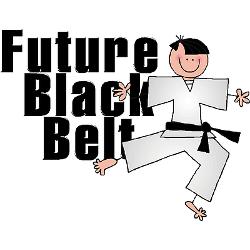 POTRVZENÍ ÚČASTI DO KONCE MĚSÍCE DUBNA( v individuálních případech lze domluvit pozdější potvrzení účasti na soustředění s trenérem ( p. Zivčák ) na tréninku )Dne:  ………………………. 			Podpis zákonných zástupců:   ………………………………………………………POTRVZENÍ ÚČASTI DO KONCE MĚSÍCE DUBNA( v individuálních případech lze domluvit pozdější potvrzení účasti na soustředění s trenérem ( p. Zivčák ) na tréninku )Dne:  ………………………. 			Podpis zákonných zástupců:   ………………………………………………………POTRVZENÍ ÚČASTI DO KONCE MĚSÍCE DUBNA( v individuálních případech lze domluvit pozdější potvrzení účasti na soustředění s trenérem ( p. Zivčák ) na tréninku )Dne:  ………………………. 			Podpis zákonných zástupců:   ………………………………………………………POTRVZENÍ ÚČASTI DO KONCE MĚSÍCE DUBNA( v individuálních případech lze domluvit pozdější potvrzení účasti na soustředění s trenérem ( p. Zivčák ) na tréninku )Dne:  ………………………. 			Podpis zákonných zástupců:   ………………………………………………………POTRVZENÍ ÚČASTI DO KONCE MĚSÍCE DUBNA( v individuálních případech lze domluvit pozdější potvrzení účasti na soustředění s trenérem ( p. Zivčák ) na tréninku )Dne:  ………………………. 			Podpis zákonných zástupců:   ………………………………………………………POTRVZENÍ ÚČASTI DO KONCE MĚSÍCE DUBNA( v individuálních případech lze domluvit pozdější potvrzení účasti na soustředění s trenérem ( p. Zivčák ) na tréninku )Dne:  ………………………. 			Podpis zákonných zástupců:   ………………………………………………………POTRVZENÍ ÚČASTI DO KONCE MĚSÍCE DUBNA( v individuálních případech lze domluvit pozdější potvrzení účasti na soustředění s trenérem ( p. Zivčák ) na tréninku )Dne:  ………………………. 			Podpis zákonných zástupců:   ………………………………………………………POTRVZENÍ ÚČASTI DO KONCE MĚSÍCE DUBNA( v individuálních případech lze domluvit pozdější potvrzení účasti na soustředění s trenérem ( p. Zivčák ) na tréninku )Dne:  ………………………. 			Podpis zákonných zástupců:   ………………………………………………………POTRVZENÍ ÚČASTI DO KONCE MĚSÍCE DUBNA( v individuálních případech lze domluvit pozdější potvrzení účasti na soustředění s trenérem ( p. Zivčák ) na tréninku )Dne:  ………………………. 			Podpis zákonných zástupců:   ………………………………………………………POTRVZENÍ ÚČASTI DO KONCE MĚSÍCE DUBNA( v individuálních případech lze domluvit pozdější potvrzení účasti na soustředění s trenérem ( p. Zivčák ) na tréninku )Dne:  ………………………. 			Podpis zákonných zástupců:   ………………………………………………………POTRVZENÍ ÚČASTI DO KONCE MĚSÍCE DUBNA( v individuálních případech lze domluvit pozdější potvrzení účasti na soustředění s trenérem ( p. Zivčák ) na tréninku )Dne:  ………………………. 			Podpis zákonných zástupců:   ………………………………………………………